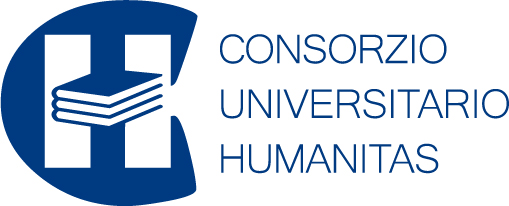 DOMANDA DI PARTECIPAZIONE PER N.28 BORSE DI STUDIOPER L’ISCRIZIONE E FREQUENZA A MASTER UNIVERSITARI/CORSI- A.A. 2017/2018Il/la sottoscritto/a ...................................................................................................................................Nato/a a ........................................................................... (prov) ................il .........................................cod. fiscale …………………………………… cittadinanza…………………………………………………………………………………Residente a ............................................................................................. (prov.) ....................................Via .......................................................................................................... n° ............. cap ........................tel. .............................................................. cell……………………………………………………….Indirizzo mail …………………………………………………………………………………………Titolo di studio in …………………………………………………………………………………………………………. conseguito indata…………………………………………con votazione di……………………………………………………………………………………Chiededi partecipare al bando per l’assegnazione di n.28 Borse di studio utilizzabili esclusivamente per la frequenza al Master/Corso, nell’a.a. 2017/18, ORGANIZZATI DAL Consorzio Universitario Humanitas(indicare titolo del Master/Corso) ……………………………………………………………………………………………………………Dichiaradi aver letto e accettato le condizioni degli articoli n. 1-2-3-4-5-6-7-8-9-10 del Bando per N.28 borse di studio, pubblicato l’11 settembre 2017.L'interessato rilascia il consenso per il trattamento dei dati personali ai sensi del D.Lgs. n°196 del30.6.2003.Allega alla presente:Autocertificazione del possesso del titolo di studi indicato dal master prescelto; Modello ISEE relativo all’anno 2016;Domanda di preselezione al master/coso.Lì ____________________Il/la Sottoscritto/a______________________